5.	Osoby bez náboženské víryV dlouhodobém vývoji měl počet osob bez víry významné hodnoty až od sčítání 1991, přičemž maxima dosáhl v roce 2001, kdy více než 6 milionů osob uvedlo, že jsou bez vyznání. 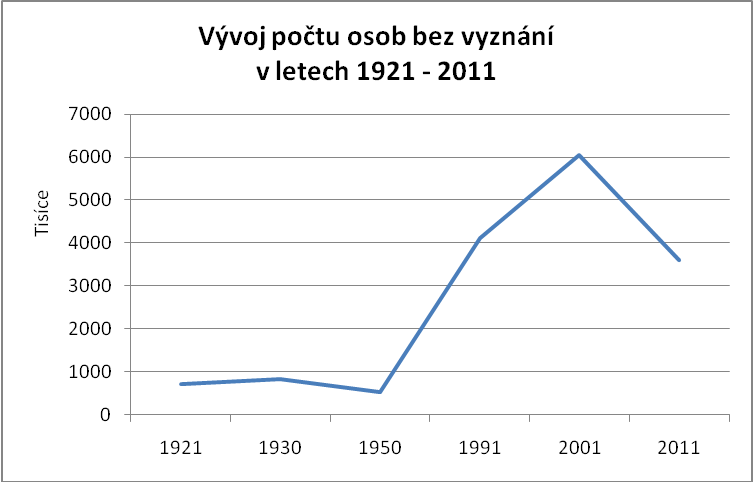 Při sčítání 2011 celkem 3,6 mil. osob deklarovalo, že jsou bez víry. Ve srovnání s rokem 2001 to byl pokles o více než 2,4 mil. osob. I v této skupině byl tedy patrný dopad počtu neuvedených odpovědí, a to dokonce výraznější než u věřících osob. Zatímco celkový počet osob, které se rozhodly vyjádřit svou sounáležitost s vírou, se snížil proti roku 2001 o 34 %, v případě osob bez víry to bylo snížení o 40 %.  Přitom nebyl v podstatě rozdíl mezi muži a ženami.Ve vztahu k celkovému počtu obyvatel uvedla deklaraci „bez náboženské víry“ v roce 2011 více než třetina osob; v roce 2001 to bylo téměř 60 % obyvatel. Pokud by se podíly osob bez víry vztáhly k počtu osob, které na otázku na víru odpověděly, byly by rozdíly mezi posledními dvěma sčítáními minimální. V roce 2011 z počtu osob, které otázku zodpověděly bylo 62 % bez víry, v roce 2001 uvedlo 65 %, že jsou bez vyznání.  Věková struktura osob bez náboženské víry potvrdila dlouhodobý trend, že s vyšším věkem klesá podíl osob bez víry. Týká se to zejména věku nad 60 let, kde jsou již rozdíly proti celorepublikovému průměru i proti jiným věkovým skupinám výrazné. Naproti tomu rozdíl mezi maximálním a minimálním podílem v ostatních věkových skupinách (tedy do 59 let) činil jen 4,5 bodu.Z údajů o vzdělání osob bez víry vyplynula jednoznačná závislost: s vyšší úrovní vzdělání se zvyšoval i podíl osob, které se vyjádřily, že jsou bez náboženské víry. Zatímco u osob se základním vzděláním to bylo 29,8 % všech obyvatel tohoto vzdělání, v případě vysokoškolsky vzdělaných to bylo 41,4 %. Tato skutečnost je ve zdánlivém rozporu s vývojem vzdělanostní struktury věřících, kde bylo konstatováno, že vysokoškolsky vzdělaní věřící - jako jediná kategorie vzdělání - vzrostla i absolutně a podíl vysokoškoláků na počtu věřících významně posílil. Celkový počet vysokoškoláků v populaci rostl rychleji než počet věřících vysokoškoláků, proto se ve struktuře vysokoškoláků podle vztahu k víře podíl věřících prakticky nezměnil a k přesunům došlo jen u podílu osob bez víry a neuvedených odpovědí. Kromě toho osoby s vysokoškolským vzděláním uváděly častěji svou víru (nebo že jsou bez víry) než osoby se vzděláním nižším; konkrétně 30 % vysokoškoláků nechalo otázku na víru bez odpovědi, zatímco např. u osob se základním vzděláním neuvedlo odpověď 46 %. Vliv vzdělání byl přitom výraznější u žen než u mužů, což dokládá větší rozpětí intervalu mezi základním a vysokoškolským vzděláním právě u žen.Podíly osob bez náboženské víry podle velikosti místa bydliště korespondovaly (přesněji řečeno doplňovaly se) s podíly věřících. Nejvyšší zastoupení měly osoby bez náboženské víry v městském osídlení, konkrétně v obcích s 50 - 100 tisíci obyvateli. Naopak nejnižší ve venkovském osídlení, tedy v nejmenších obcích. Obdobné to bylo ve struktuře podle krajů, kde nejvyšší podíly osob bez víry byly v krajích s nejnižším zastoupením věřících, tedy v Ústeckém a Libereckém kraji a nejnižší ve Zlínském kraji a v Kraji Vysočina. Obdobné rozložení platilo i pro nižší územní celky - okresy nebo správní obvody obcí s rozšířenou působností. Rozdíl mezi maximálním podílem v Ústeckém kraji (44,2 %) a minimálním podílem ve Zlínském kraji (22,5 %) činil téměř 22 procentních bodů. Rozpětí podílů osob bez víry na počtu obyvatel na úrovni SO ORP mělo extrémnější hodnoty: maximální podíl - 47,1 % byl v SO ORP Rakovník a minimální - pouhých 6,4 %  - v SO ORP Valašské Klobouky.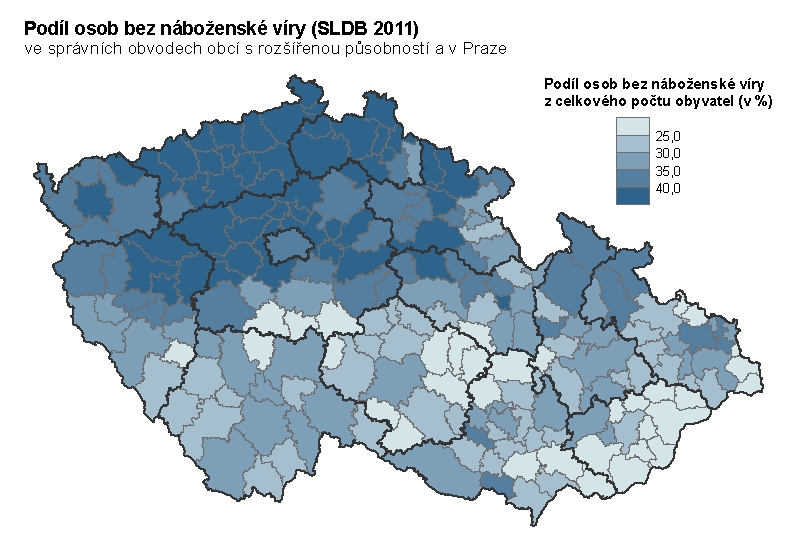 Vyšší podíly osob bez víry než byl celorepublikový průměr měly k datu sčítání téměř dvě pětiny obcí. Maximální hodnota  - 72,1 % - byla v obci Přerubenice v okrese Rakovník; absolutně se ale jednalo o 49 osob z 68 obvykle bydlících obyvatel obce. Ve 177 obcích byla bez víry polovina či více obyvatel obce. Naopak podíl osob bez víry menší než desetina počtu obyvatel obce byl ve 303 obcích -  většinou v moravských krajích.Osoby bez náboženské víry podle pohlaví v letech 1991 - 2011Osoby bez náboženské víry podle pohlaví v letech 1991 - 2011Osoby bez náboženské víry podle pohlaví v letech 1991 - 2011Osoby bez náboženské víry podle pohlaví v letech 1991 - 2011Osoby bez náboženské víry podle pohlaví v letech 1991 - 2011Osoby bez náboženské víry podle pohlaví v letech 1991 - 2011Pohlaví  199120012011rozdíl 2011/2001rozdíl 2011/2001Pohlaví  199120012011abs.%Osoby bez víry celkem4 112 8646 039 9913 604 095-2 435 89659,7muži2 116 5473 099 8101 838 898-1 260 91259,3ženy1 996 3172 940 1811 765 197-1 174 98460,0Osoby bez náboženské víry podle pohlaví a věku k 26.3.2011Osoby bez náboženské víry podle pohlaví a věku k 26.3.2011Osoby bez náboženské víry podle pohlaví a věku k 26.3.2011Osoby bez náboženské víry podle pohlaví a věku k 26.3.2011Osoby bez náboženské víry podle pohlaví a věku k 26.3.2011Osoby bez náboženské víry podle pohlaví a věku k 26.3.2011Osoby bez náboženské víry podle pohlaví a věku k 26.3.2011VěkOsoby bez náboženské víryOsoby bez náboženské víryOsoby bez náboženské víryPodíl z obyvatel příslušného věku v %Podíl z obyvatel příslušného věku v %Podíl z obyvatel příslušného věku v %VěkcelkemmužiženycelkemmužiženyOsoby bez víry celkem3 604 0951 838 8981 765 19734,536,033,1z toho: 0 - 14 559 021287 335271 68637,537,637,515 - 19 229 686118 205111 48139,940,039,720 - 29557 449286 301271 14839,840,239,830 - 39672 835348 729324 10638,438,937,940 - 49 515 076261 816253 26037,036,937,150 - 59 499 394258 070241 32435,437,133,760 - 69 355 478182 358173 12027,230,024,870 a více208 04392 274115 76919,222,517,2Osoby bez náboženské víry podle velikostní skupiny obcí k 26.3.2011Osoby bez náboženské víry podle velikostní skupiny obcí k 26.3.2011Osoby bez náboženské víry podle velikostní skupiny obcí k 26.3.2011Osoby bez náboženské víry podle velikostní skupiny obcí k 26.3.2011Velikostní skupina obcíPočet obyvatelOsoby bez náboženské víryOsoby bez náboženské víryVelikostní skupina obcíPočet obyvatelabs.% 1)ČR celkem 10 436 5603 604 09534,5v  tom:do 199190 50952 27227,4200 - 499653 356199 69630,6500 - 999940 142292 21631,11 000 -1 9991 002 103311 47431,12 000 - 4 9991 228 315402 59332,85 000 - 9 999933 230314 32133,710 000 - 19 999956 108358 39737,520 000 - 49 9991 329 002487 24936,750 000 - 99 999878 783334 62338,1100 000 a více2 325 012851 25436,61) podíl z počtu obyvatel v příslušné velikostní skupině obcí1) podíl z počtu obyvatel v příslušné velikostní skupině obcí1) podíl z počtu obyvatel v příslušné velikostní skupině obcí1) podíl z počtu obyvatel v příslušné velikostní skupině obcí